SPECYFIKACJA TECHNICZNA NAZWA ZADANIA: ZAPROJEKTOWANIE I UTWORZENIE SALI SENSORYCZNEJ DOŚWIADCZANIA ŚWIATA (SZKOŁA PODSTAWOWA NR 4)ADRES INWESTYCJI: SZKOŁA PODSTAWOWA NR 4, UL. SZKOLNA 31, 05-400 OTWOCKZAMAWIAJĄCY: MIASTO OTWOCK, UL. ARMII KRAJOWEJ 5, 05-400 OTWOCKSPIS:CZĘŚĆ OPISOWA1.1.OPIS PRZEDMIOTU ZAMÓWIENIADOKUMENTACJA FOTOGRAFICZNA 1. CZĘŚĆ OPISOWA SPECYFIKACJI TECHNICZNEJ 1.1. OPIS OGÓLNY PRZEDMIOTU ZAMÓWIENIAPrzedmiotem zamówienia jest wykonanie projektu oraz dostosowanie Sali nr 24 o wymiarach 837 x 565 cm; wys. 312 cm, do wymogów Sali Sensorycznej doświadczania świata w Szkole Podstawowej nr 4 poprzez  przystosowania pomieszczenia szkolnego do zajęć terapii integracji sensorycznej poprzez wyposażenie w:- maglownica – 1szt.- deska rotacyjna – 1 szt.- deskorolka (mały opór/duży opór) większa/mniejsza dla dzieci woreczki – 1 szt.- żabka huśtawka – 1 szt., - hamak- 1 szt.  - huśtawka terapeutyczna parówka – 1 szt. - kwadratowa huśtawka – 1 szt.- strój duszka – 1 szt.- piłki gimnastyczne okrągłe – 2 szt.- spinacze do prania zestaw – 1 szt.- karabińczyk zestaw – 1 szt. - kabina do terapii zaburzeń SI – 2 szt.- biały domek emitujący muzykę, światło – 1 szt.- białe wałki o wymiarach 120 cm, 80 cm po 1 szt.- biały materac do białego namiotu  107x107x7 cm.- zestaw puf: pufa wklęsła biała wys. 34 cm – 1 szt., pufa wypukła biała wys. 34 cm. – 1 szt., pufa kostka biała wys. 34 cm – 1 szt., oparcie do białych puf – 3 szt.- projektor przestrzenny wyświetlających na ścianie lub suficie poruszające się obrazy wraz z wkładami koloryzującymi – 1 szt.,- zestaw kolorowych wkładów do projektora – 1 szt.- zestaw podświetlanych shakerów 1 szt.,- kula plazmowa  - 1 szt.- zestaw sensorycznych klocków – 1 szt. - kącik lustrzany (3 lustra) – 1 szt.- sensoryczna piłka fasolka – 1 szt.- panel świetlny A3 – 1 szt.- tunel nieskończoności – 1 szt.- żyrandol światłowodowy 2,5 m – 1 szt.- kurtyna  światłowodowa 2m – 1 szt.- kolumna świetlna – 1 szt.- podświetlana tablica do rysowania – 1 szt.- zestaw piankowy Mobaklocki – 1 szt.- dyski z fakturami 5 małych i 5 dużych dysków.- zestaw kamieni rzecznych – 1 szt.- zestaw półkul wyprofilowanych antypoślizgowych – 1 szt.- okrągła huśtawka do balansowania ciałem, bujania i obracania się, obciążenie do 60   kg. – 1 szt. - węch -owoce i ich zapachy – gra rozwijająca zmysł węchu – 1 szt.- zestaw puszek zapachowych – 1 szt.- zestaw pudełek zmysłów – 1 szt.-  zestaw slajdów bajkowych – wkłady graficzne 4 kolory – 1 szt.- zestaw „donaty” do ćwiczeń  manualnych - metaliczne – 1szt.- zestaw lustrzane klocki – 1 szt.- zestaw pudełek sensorycznych  do stymulacji receptorów czuciowych dłoni i rąk – 1 szt. - Alfabet polski – pisany i cyfry – 1szt.- mata do masażu stóp – 4 elementowa – 1 szt.- ścieżka sensoryczna – plastry miodu – 1 szt.- mata fakturowa – szorstka – 1 szt.- mata fakturowa – śliska – 1 szt.- mata fakturowa – gładka – 1 szt.- mata fakturowa – miękka – 1 szt.- kajak terapeutyczny (nadmuchiwana leżanka – kajak)– 1 szt.- elastyczny trójkąt do treningu dłoni – miękki, twardy, średniej twardości  – po 1 szt.- uchwyt żelowy od treningu dłoni – opór średni, opór mocny – po 1 szt.- grzebień do treningu dłoni – opór średni, opór mocny – po 1 szt.- krążek do ćwiczeń dłoni – opór bardzo słaby, opór słaby, opór średni, opór mocny –  po 1 szt.- zestaw mas plastycznych – 1 szt.- zestaw mebli – szafka z półką do kącików półotwarta – 1szt. , nastawka z kuwetą do zabaw – 1 szt.- zestaw piasków kinetycznych (żółty, niebieski, zielony, czerwony, fioletowy ) 4 szt.- zestaw piankowych mini kuleczek – 1 szt.- zestaw do tworzenia -maluj palcami – 3 szt.- farby do malowania palcami – 3 szt.- piankowy walec z otworem śr. 70 cm (wewnętrzna 50 cm) dł. 100 cm – 1 szt.- materac 3 częściowy niebiesko – szary – mata – o wym. 180x60x5 cm. – 5 szt.- deska do balansowania – maksymalne obciążenie – 60 kg – 1 szt.- koala do balansowania, obciążenie do 50 kg. – 1 szt.- przyrząd do trenowania równowagi – 1 szt.- deska przeznaczona do zabaw i gier ruchowych – pełzak – 1 szt.- minikaruzela – max obciążenie 45 kg -1 szt.- fakturowe stopy – 6 szt.- fakturowe dłonie – 6 szt.- worek do zabaw ruchowych dla przedziału wiekowego 6-8 lat – 1 szt.- worek do zabaw ruchowych dla przedziału wiekowego 9-12 lat – 1 szt.- zestaw klocków magnetycznych  100 szt. ( 70 sześcianów i 30 połówek sześcianów),- szafa uniwersalna z wysuwanymi półkami biała o wym. 100x60x200 cm wym. półek wysuwanych 85x50 cm – 3 szt.- zestaw klocków z kauczukowego drewna z kolorowymi elementami – 1 szt.- zestaw podświetlanych sześcianów – 1 szt.- zestaw percepcyjnych kul – 1 szt.-instrument muzyczny dla dzieci wspierający ich rozwój, pozwalający na programowanie i odgrywanie utworów muzycznych – 1szt.2. 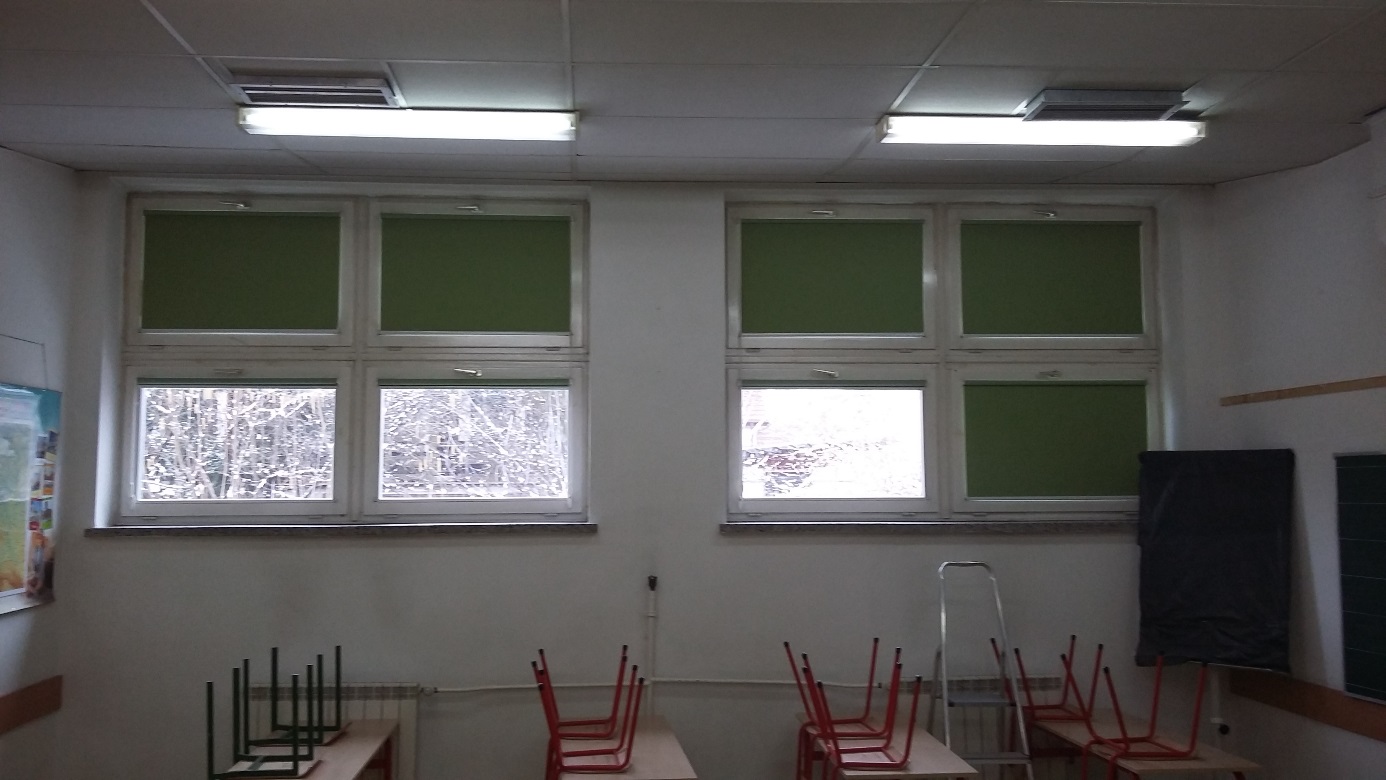 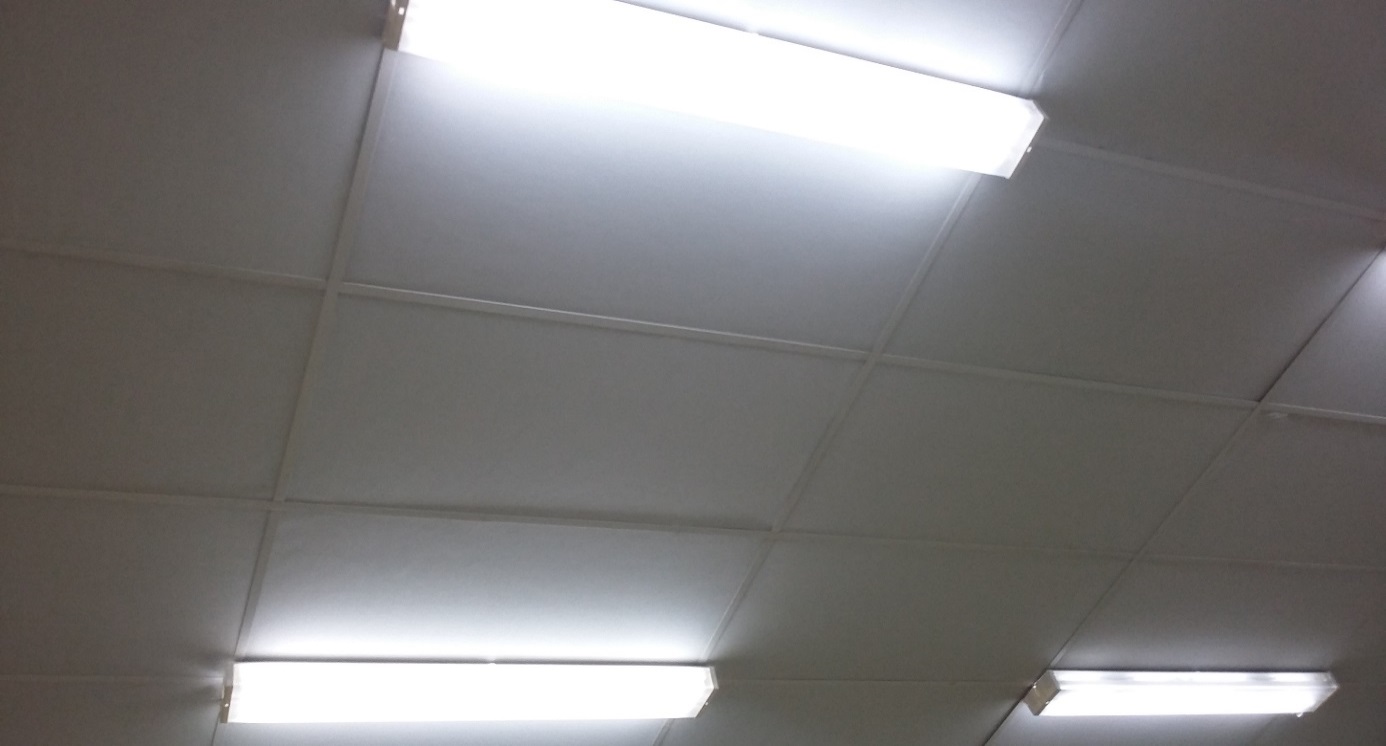 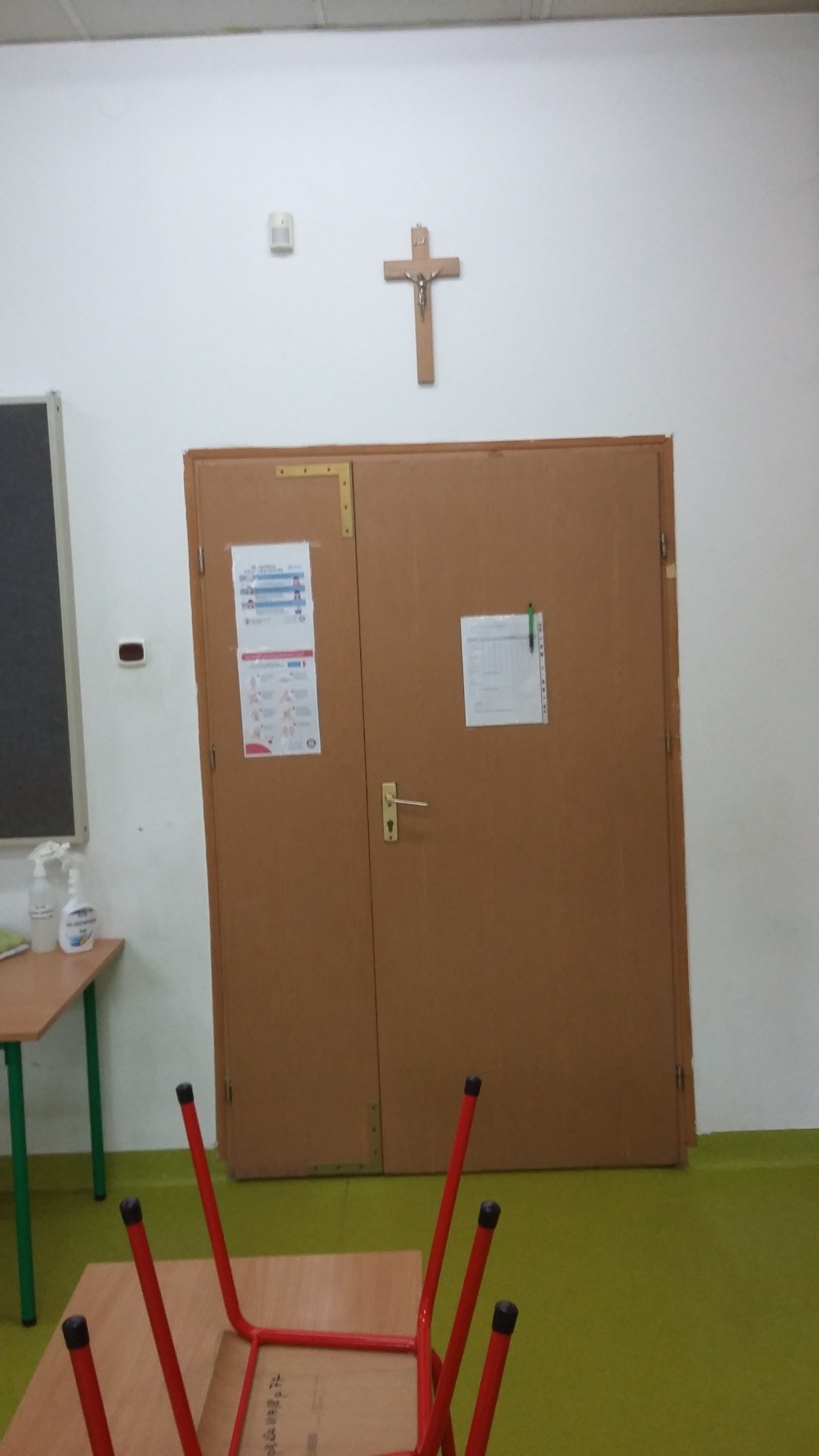 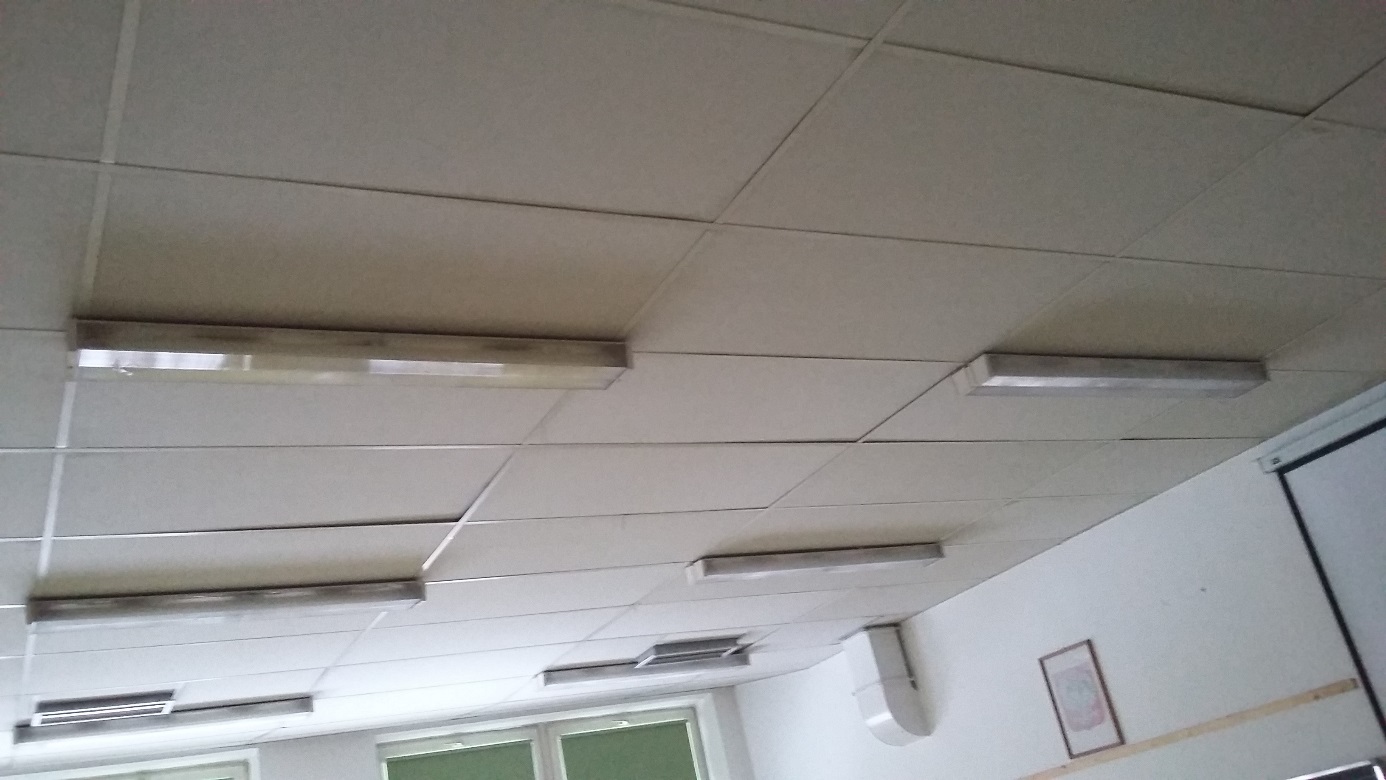 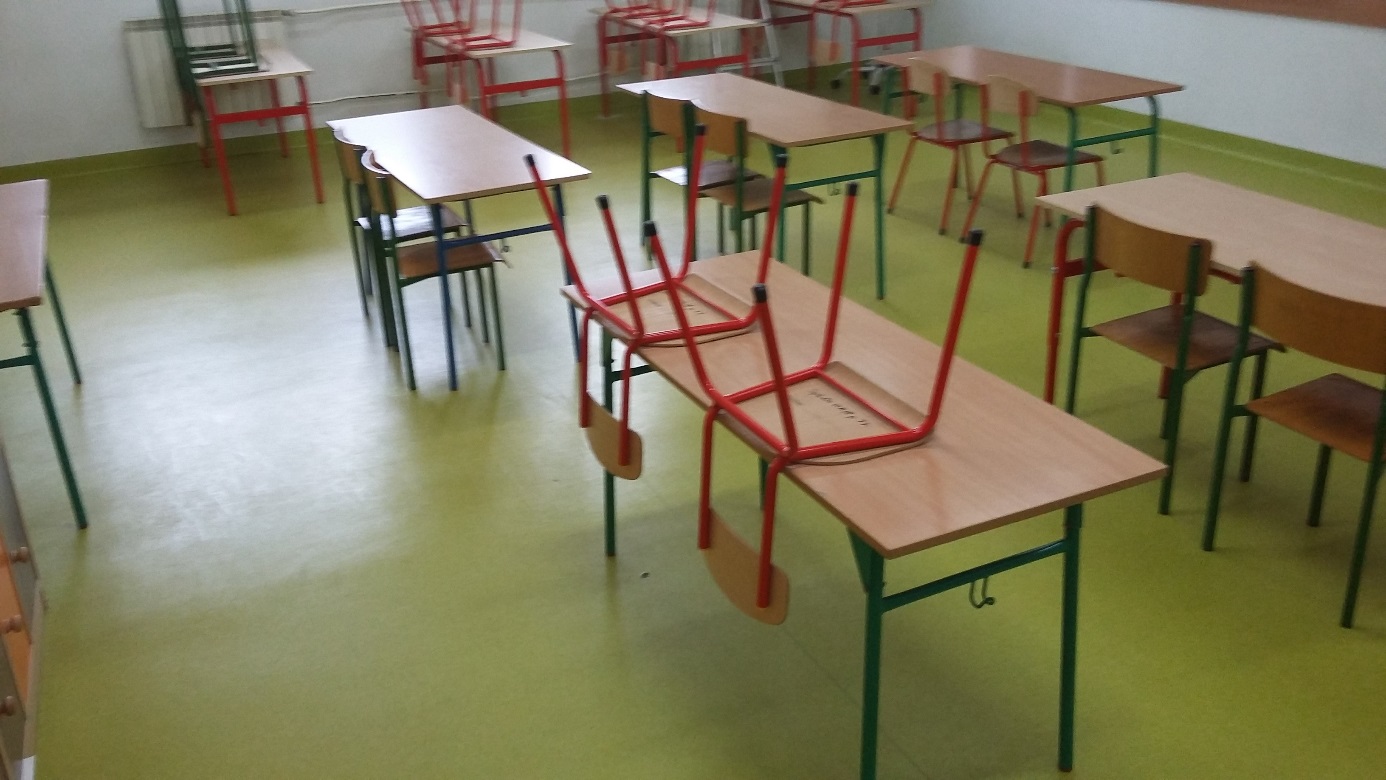 